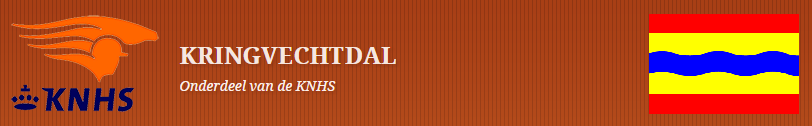 Algemene ledenvergadering Kring VechtdalData: 15 mei 2018Aanvang: 20.00 uurLocatie: Manege De Gulden Spoor te HardenbergAanwezig: Aad van Wijngaarden, Geertje Hindriks, Gerben Grendelman, Jantje Dofing,
Hetty Waterink, Liesbeth Roelofs (Notulist)Afgemelde verenigingen: L.R. de Heideruiters, PSV Marwinus, PC Avereerst …………………………………………………………………………………………………………………………………………………………….1 OpeningAad heet iedereen welkom. 
2 NotulenNotulen van de ALV van 13 november 2017 zijn goedgekeurd.
3 Ingekomen stukkenEr zijn geen ingekomen stukken
4 Financieel jaarverslagZie bijlage
5 Verslag kascommissie en benoeming nieuw kascontrolelidZie bijlage balans 2017 
6 Evaluatie Indoor Kring- en Regiokampioenschappen 2017-2018Wat is de peildatum voor het aantal geldige startpassen. Op de kampioenschappen waren wel 
8 starts maar er werd er maar 1 afgevaardigd. Graag deze vraag stellen op de regiovergadering voor uitleg hierover.Er werd een compliment gegeven over dat er hindernissen van alle verenigingen in het parcours stonden op de kringkampioenschappenEen verzoek is om weer winstpunten te geven op de indoorkampioenschappen. Dit was ook besproken binnen het bestuur en wordt weer toegevoegd per indoor 2019, eerst alleen voor de dressuur.
7 Kringkampioenschappen Outdoor 2018 paarden/pony’s springen 30 juni / dressuur 7 juli 2018 Bosruiters Den HamOrganisatie en inschrijvingen loop goed.
8 Bixie 14 juli Sallandruiters HardenbergWij als Kring Vechtdal waren als enige kring niet heel positief tegenover deze selectiewedstrijd omdat er tegen de bixie regels in, nu opeens wel een klassement opgemaakt mag worden. De meningen zijn hierover verdeelt en er worden vragen gesteld hierover op de Regiovergadering.Voorwaarden voor deelname: Deelnemers mogen nog nooit zijn uitgekomen in een dressuur en/of springrubriek in de klasse B of hoger.
9 Aanpassing Reglement Kringkampioenschappen (zie bijlage) verzoek tot vaststelling ALV

Er is gestemd op de ALVDe 58% blijft toegepast. Je wordt dan wel kringkampioen maar niet afgevaardigd met minder dan 58% in de dressuur.De 1e proef of de jury bij C wordt altijd gejureerd door een jury van buiten de kring. De 2e proef of de jury bij H mag een jury van binnen de kring zijn maar de voorkeur is wel een jury van buiten de kring.In het springen wordt altijd 2 parcoursen gesprongen ongeacht wat er in het 1e parcours gebeurd.10 Kringkampioenschappen indoor 2019 met voorstelPony’s5 januari dressuur B t/m M2 te Hardenberg 12 januari springen B t/m ZZ te Den Ham Lourenshoeve19 januari dressuur Z1 en Z2 te Balkbrug

Paarden
12 januari springen B t/m ZZ te Den Ham Lourenshoeve19 januari dressuur B t/m M2 te Hardenberg19 januari dressuur Z1 en Z2 te Balkbrug

11 Indoor regiokampioenschappen 2019Het programma van de indoor regiokampioenschappen 2018:
1 februari 8 februari			Hier wordt z.s.m. over vergaderd15 februariMeer informatie over de regiokampioenschappen is te vinden op de website van regio Overijssel. 12 Vaststelling wedstijdkalender Kring Vechtdal Indoorseizoen 2018-2019Deze wordt 15 mei verstuurd, wijzigingen zijn niet meer mogelijk!!
13 RondvraagEr zijn geen vragen14 SluitingAad sluit de vergadering